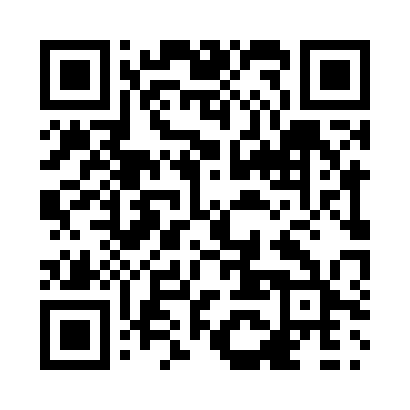 Prayer times for Baie-Dorval, Quebec, CanadaWed 1 May 2024 - Fri 31 May 2024High Latitude Method: Angle Based RulePrayer Calculation Method: Islamic Society of North AmericaAsar Calculation Method: HanafiPrayer times provided by https://www.salahtimes.comDateDayFajrSunriseDhuhrAsrMaghribIsha1Wed4:216:001:146:178:2810:082Thu4:185:591:146:178:3010:103Fri4:165:571:146:188:3110:124Sat4:145:561:146:198:3210:145Sun4:125:541:146:208:3410:166Mon4:105:531:146:218:3510:187Tue4:085:511:136:218:3610:208Wed4:065:501:136:228:3810:229Thu4:045:491:136:238:3910:2410Fri4:025:471:136:248:4010:2611Sat3:595:461:136:248:4110:2812Sun3:575:451:136:258:4310:3013Mon3:555:431:136:268:4410:3214Tue3:535:421:136:278:4510:3415Wed3:525:411:136:278:4610:3616Thu3:505:401:136:288:4810:3817Fri3:485:391:136:298:4910:4018Sat3:465:371:136:308:5010:4219Sun3:445:361:136:308:5110:4420Mon3:425:351:146:318:5210:4621Tue3:405:341:146:328:5310:4822Wed3:395:331:146:328:5510:5023Thu3:375:321:146:338:5610:5124Fri3:355:311:146:348:5710:5325Sat3:345:311:146:348:5810:5526Sun3:325:301:146:358:5910:5727Mon3:315:291:146:369:0010:5928Tue3:295:281:146:369:0111:0029Wed3:285:271:146:379:0211:0230Thu3:265:271:156:379:0311:0431Fri3:255:261:156:389:0411:05